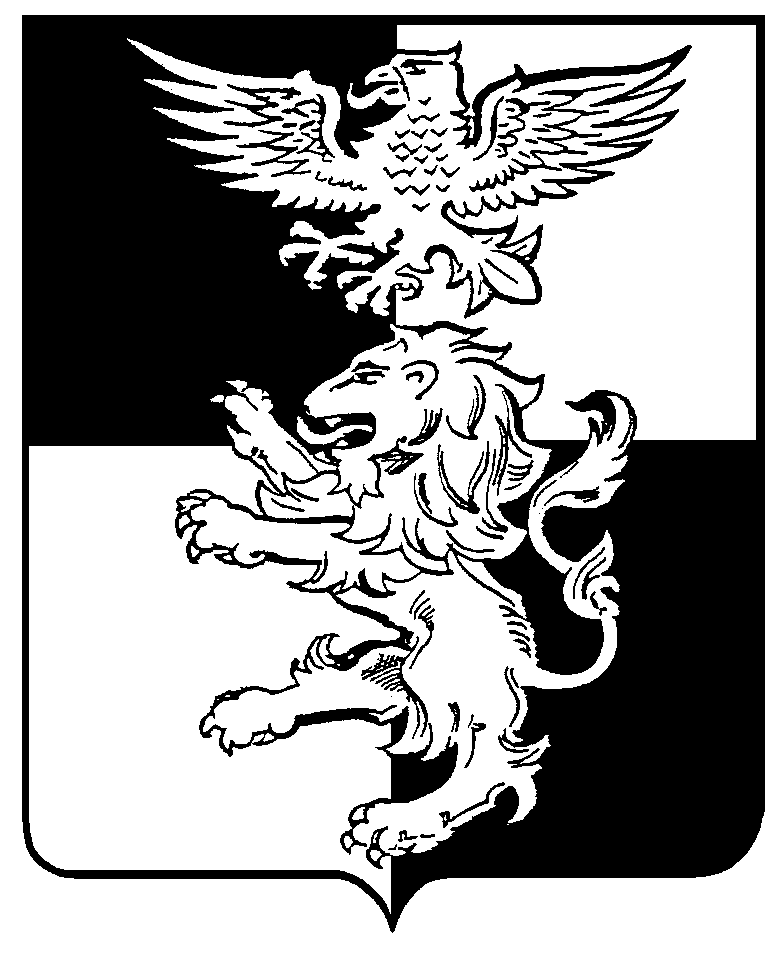 муниципальный район «Белгородский район» Белгородская область ЗЕМСКОЕ СОБРАНИЕ КОМСОМОЛЬСКОГО СЕЛЬСКОГО ПОСЕЛЕНИЯсорок пятое заседание собрания четвертого созыва решение«4»  февраля  2022 г.			              	                                             № 199О внесении изменений в решение земского собрания Комсомольского сельского поселения от 11 марта 2013 г. № 189  «Об утверждении Положения о порядке и условиях проведения конкурса на замещение должности главыадминистрации Комсомольского сельскогопоселения муниципального района «Белгородский район» Белгородской области»Руководствуясь Федеральным законом от 6 октября 2003 г. № 131 - ФЗ 
«Об общих принципах организации местного самоуправления в Российской Федерации»,     Федеральным   законом    от    2    марта    2007 г.    №  25-ФЗ  «О муниципальной службе в Российской Федерации», Законом Белгородской области от 24 сентября 2007 г. № 150 «Об особенностях организации муниципальной службы в Белгородской области», Уставом Комсомольского сельского поселения муниципального района «Белгородский район» Белгородской областиЗемское собрание Комсомольского сельского поселения р е ш и л о:1. Внести в решение земского собрания Комсомольского сельского поселения от 11 марта 2013 г. № 189 «Об утверждении Положения о порядке и условиях проведения конкурса на замещение должности главы администрации Комсомольского сельского поселения муниципального района «Белгородский район» Белгородской области» (далее – Решение) следующие изменения:1.1. В подпункте 2.1 пункта 2. «Требования, предъявляемые к кандидатам на должность главы администрации поселения» Положения о порядке и условиях проведения конкурса на замещение должности главы администрации Комсомольского сельского поселения муниципального района «Белгородский район» Белгородской области, утвержденного Решением (далее – Положение) слова «высшим» заменить словами «главным».2. Настоящее решение вступает в силу с даты обнародования.3. Обнародовать настоящее решение и разместить на официальном сайте органов местного самоуправления Комсомольского сельского поселения муниципального района «Белгородский район» Белгородской области.4. Контроль за исполнением настоящего решения возложить на постоянную комиссию земского собрания Комсомольского сельского поселения по вопросам местного самоуправления, социальной политике и общественной безопасности (Старинкова С.В.).Глава Комсомольскогосельского поселения                                                                           В.Н. Поваров